ОТЧЕТо выполнении муниципального заданияна 2018 год и на плановый период 2019 и 2020 годовот "06" января 2019г.               Муниципальное бюджетное общеобразовательное учреждение «Сукромлянская основная школа имени Г.И.Бояринова» муниципального образования – Ершичский район Смоленской области               (наименование муниципального учреждения)___________________________85.13________________________________________________                   (код муниципальной услуги (услуг)) <1>Периодичность_______1 раз в год____________________________________________________________________(указывается в соответствии с периодичностью представленияотчета о выполнении муниципального задания, установленной                        в муниципальном задании)         Часть 1. СВЕДЕНИЯ ОБ ОКАЗЫВАЕМЫХ МУНИЦИПАЛЬНЫХ УСЛУГАХ <2>                               Раздел _1____            (нумерация вводится при наличии 2 и более разделов)1.  Уникальный  номер  муниципальной  услуги  по общероссийскому базовомуперечню или региональному перечню: __11.7872. Наименование муниципальной услуги: __ Реализация основных общеобразовательных программ начального общего образования3. Категории потребителей муниципальной услуги: физические лица4.   Показатели,  характеризующие  содержание,  условия  (формы),  а  такжесреднегодовой размер платы за оказание муниципальной услуги:5.  Сведения  о фактическом достижении показателей, характеризующих объем и(или) качество муниципальной услуги:5.1. Показатели, характеризующие объем муниципальной услуги:5.2. Показатели, характеризующие качество муниципальной услуги:                Часть 2. СВЕДЕНИЯ О ВЫПОЛНЯЕМЫХ РАБОТАХ <4>                               Раздел _2____            (нумерация вводится при наличии 2 и более разделов)1. Уникальный номер работы по региональному перечню: _11.7872. Наименование работы: _ реализация основных общеобразовательных программ основного  общего образования3. Категории потребителей работы: _ физические лица4. Показатели, характеризующие содержание, условия (формы) работы:5.  Сведения  о фактическом достижении показателей, характеризующих объем и(или) качество работы:5.1. Показатели, характеризующие объем работы:5.2. Показатели, характеризующие качество работы: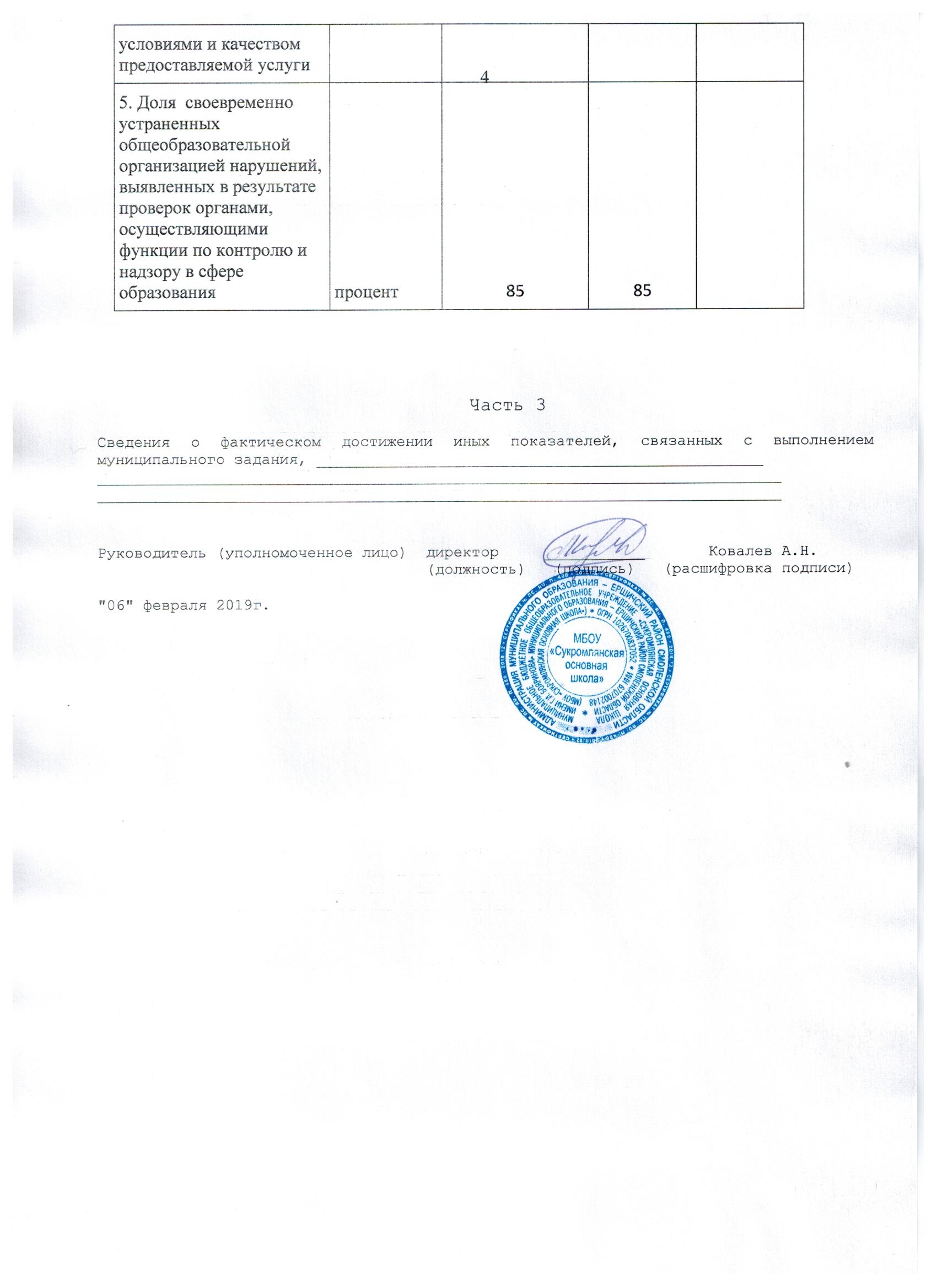 Показатель, характеризующий содержание муниципальной услугиПоказатель, характеризующий содержание муниципальной услугиПоказатель, характеризующий содержание муниципальной услугиПоказатель, характеризующий условия (формы) оказания муниципальной услугиПоказатель, характеризующий условия (формы) оказания муниципальной услуги______________(наименование показателя)______________(наименование показателя)______________(наименование показателя)______________(наименование показателя)______________(наименование показателя)12345 Физические лица Очная  Бесплатная Показатель объема муниципальной  услугиПоказатель объема муниципальной  услугиПоказатель объема муниципальной  услугиПоказатель объема муниципальной  услугиПоказатель объема муниципальной  услугиПоказатель объема муниципальной  услугиПоказатель объема муниципальной  услугинаименование показателяединица измеренияутверждено в муниципальном задании на годисполнено на отчетную датудопустимое (возможное) отклонение, установленное в муниципальном задании, %отклонение, превышающее допустимое (возможное) значение <3>: гр. 5 / гр. 4 x 100причины отклонения1234567 Количество обучающихся в год Единиц  4 4 25 0Показатель качества муниципальной услугиПоказатель качества муниципальной услугиПоказатель качества муниципальной услугиПоказатель качества муниципальной услугиПоказатель качества муниципальной услугинаименование показателяединица измеренияутверждено в муниципальном задании на годисполнено на отчетную датупричины отклонения12345 1.Уровень освоения  обучающимися основной общеобразовательной программы начального общего образования процент 100 100Показатель, характеризующий содержание работыПоказатель, характеризующий содержание работыПоказатель, характеризующий содержание работыПоказатель, характеризующий условия (формы) выполнения работыПоказатель, характеризующий условия (формы) выполнения работы______________(наименование показателя)______________(наименование показателя)______________(наименование показателя)______________(наименование показателя)______________(наименование показателя)12345 Физические  лица Очная  Бесплатная Показатель объема работыПоказатель объема работыПоказатель объема работыПоказатель объема работыПоказатель объема работыПоказатель объема работыПоказатель объема работынаименование показателяединица измеренияутверждено в муниципальном задании на годисполнено на отчетную датудопустимое (возможное) отклонение, установленное в муниципальном задании, %отклонение, превышающее допустимое (возможное) значение <3>: гр. 5 / гр. 4 x 100причины отклонения1234567 Количество обучающихся в год Единиц  5 5 25 0Показатель качества работыПоказатель качества работыПоказатель качества работыПоказатель качества работыПоказатель качества работынаименование показателяединица измеренияутверждено в муниципальном задании на годисполнено на отчетную датупричины отклонения12345 1.Уровень освоения  обучающимися основной общеобразовательной программы основного  общего образования процент1001002. Полнота реализации основной общеобразовательной программы основного общего образования процент1001003.Уровень соответствия учебного плана общеобразовательного учреждения требованиям ФГОСпроцент1001004.Доля родителей (законных представителей), удовлетворенных процент9595